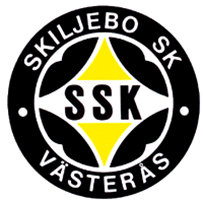 Hej förälder!Vad kul att du har ett barn/ungdom som vill börja spela fotboll i Skiljebo SK. Vi är en stor förening med många lag och för att du som ny förälder ska veta vad som förväntas av dig som förälder har ungdomssektionen gjort i ordning en sammanställning nedan.Medlem och spelformsavgift:En förutsättning för att ditt barn/ungdom ska träna och deltaga på matcher är att man betalar in medlem och spelformsavgift. Avgiften betalas via en faktura som skickas ut via mejl och betalas senast på förfallodatum.Sysslor: För att verksamheten i Skiljebo Sportklubb skall fungera, finns det ett antal aktiviteter alla måste hjälpa till med per år (vilket även är en förutsättning för att var och ens barn kan vara med och spela) Som förälder i Skiljebo SK kommer du att jobba i vaktmästeriet enligt ett bemannat schema 2 gånger/år.Du som förälder deltar på föräldramötenAnsvarar för transporter till och från matcher (gärna genom samåkning)Som förälder kommer du att jobba på skola under fotbollsturneringen ArosCupen. ArosCupen spelas under 4-5 dagar i juni (eller ev början av juli).För mer ingående information finns styrdokumentet ”Skiljebo Vill” som vi gärna ser att ni läser igenom. Att ”Skiljebo Vill” accepteras av dig som förälder, spelare och ledare är en förutsättning för medlemskap i Skiljebo SK.  Den hittar ni på följande adress: https://www.skiljebosk.nu/Document/Download/638265/4008937/ Skiljebo SK genom ungdomssektionen